KORCHEM 2020/2021Téma: Soli kolem násSoutěž probíhá ve třech kolech, která jsou zveřejňována v průběhu celého školního roku. Vyhlášení výsledků proběhne v květnu nebo červnu 2021. Dle harmonogramu soutěže žáci vypracují tři kola. Každé kolo obsahuje teoretickou a praktickou část. Soutěžní úlohy jsou koncipovány tak, aby je dokázali vyřešit i „méně zdatní“ žáci. Tato soutěž je zaměřena mezioborově.Zadání: http://kch.osu.cz/index.php/udalosti/, http://fakulty.osu.cz/prf/Řešení je nutné zaslat na e-mail: korchem.osu@gmail.comRegistrace soutěžících na: Organizátoři: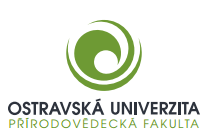 Autoři:Bc. Michaela DostalíkováBc. Karolína FarmačkováBc. Martin HarokBc. Alena JuřicováBc. Petra TomanováBc. Tereza VeverkováRecenzent:RNDr. Kateřina Trčková, Ph.D.2. kolo – Ztracen v jeskyniPankrác se probudil s ukrutnou bolestí hlavy uprostřed temnoty. Chvíli trvalo, než se úplně zorientoval, kde je. Podrbal se na bolavé hlavě a zjistil, že má na ní pořádnou bouli. Nejspíše před tím upadl, pomyslel si, ale nebyl si tím jistý, protože si za nic na světě nemohl vzpomenout, kde je a co tam vůbec dělá. Když se mu po chvilce podařilo zapálit lucernu, porozhlédl se po okolí a došlo mu, že musí být v nějaké jeskyni. Jenže v jaké jeskyni to vlastně je? A jak se tam vůbec dostal?Pankrác si nic nepamatuje, možná mu ale pomůže, když se trochu podívá po okolí. Pomocí jednotlivých indicií určitě přijde na to, v jaké jeskyni se nachází. Úkol č.1										10 bodůV jeskyni se nachází mnoho druhů minerálů. Pomoz Pankrácovi přiřadit jednotlivé obrázky (obr. 1-6) k jejich názvům a zjistit tak první nápovědu o tom, kde se jeskyně nachází. Číslice psaná kurzívou označuje pořadí písmen v tajence a číslo napsané standardním písmem označuje pozici písmena daného minerálu (např. 1-4, na 1. pozici do tajenky zapiš 4. písmeno z doplněného názvu minerálu).		_ _ _ _ _ _		1-4, 9-4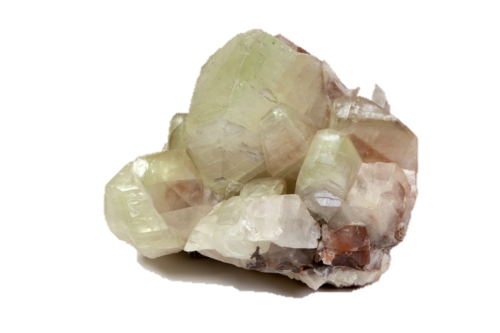 Obr. 1			Doplň název minerálu z obr. 1		_ _ _ _ _ _ _ _		7-4, 10-5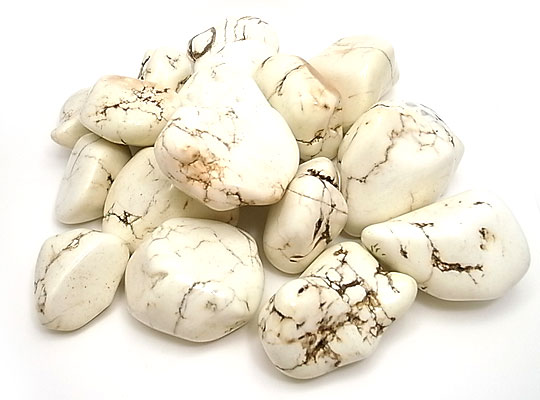 Obr. 2				Doplň název minerálu z obr. 2		_ _ _ _ _ _ _		3-5, 5-3, 6-4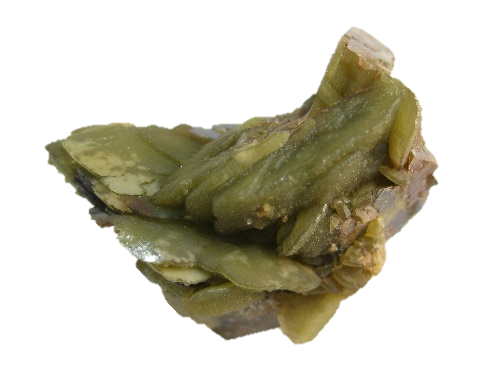 Obr. 3				Doplň název minerálu z obr. 3		_ _ _ _ _		4-2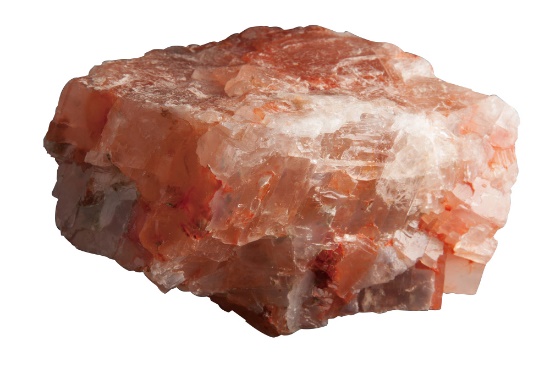 Obr. 4				Doplň název minerálu z obr. 4		_ _ _ _ _ _ _	2-2, 9-5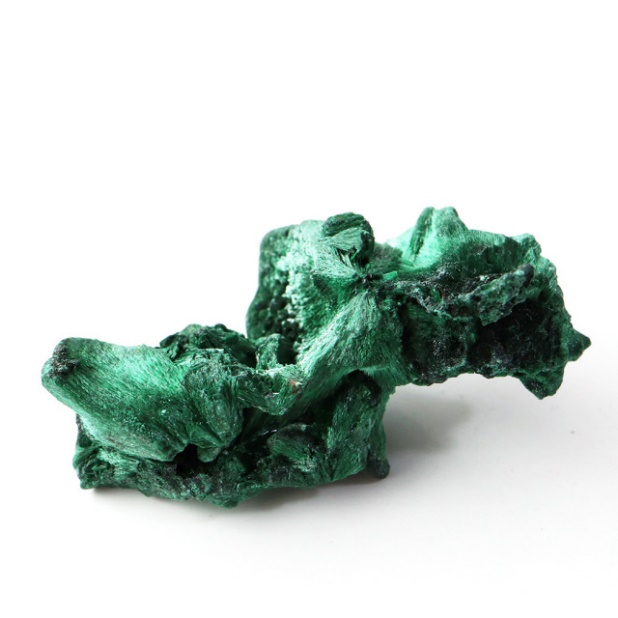 Obr. 5				Doplň název minerálu z obr. 5		_ _ _ _ _ _	8-5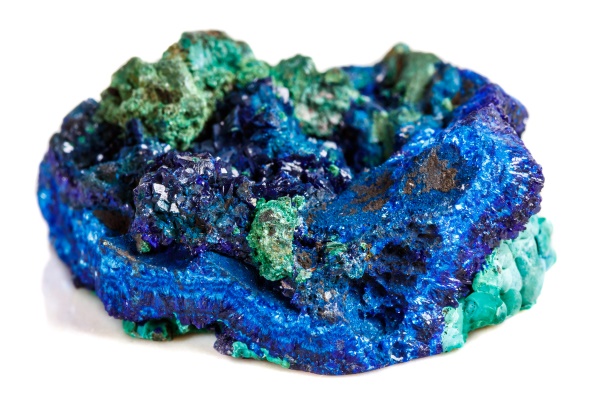 Obr. 6				Doplň název minerálu z obr. 6Tajenka: _ _ _ _ _ _ J _ _ _ _
                  1      2    3     4     5    6          7     8    9    10Pankrác se prochází po tajemné jeskyni a všimne si, že na stěně je zvláštní malba Obr. 7), která mu je nějak povědomá. Vypadá hodně staře, možná je i nejstarší v České republice. Díky tomu získal Pankrác další nápovědu.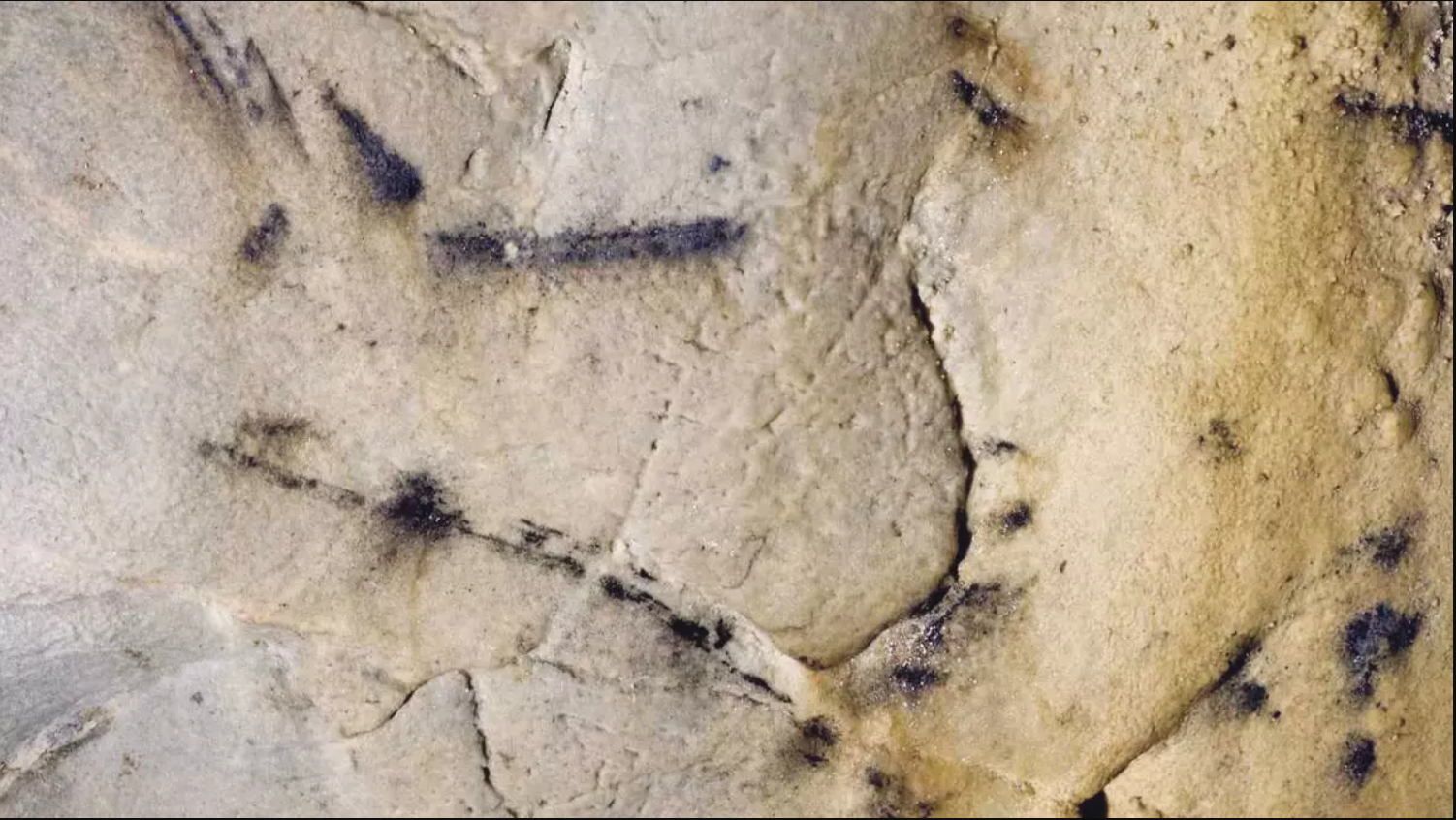 Obr. 7 Jeskynní malbaPo bližším prohlídnutí dojde Pankrácovi, že znaky jsou malovány pomocí (doplň název použité barvy) ___________________						Díky získaným informací zjišťuje, že se nachází v jeskyni v České republice, která se nazývá______________ jeskyně. 				Úkol č. 2										10 bodů Pankrác už ví, kde je. Jenomže jak se dostane ven? Jeho mobil nefunguje. Na displeji je změť číslic a různých znaků (Obr. 8), ale on si nemůže vzpomenout, co znamenají. Pomozte Pankráci tyto šifry rozluštit a zkuste přijít na to, co znamenají a jak mu mohou pomoci na cestě z jeskyně. Klíč k vyluštění šifer najdeš na: http://dakota.skautkostelec.cz/skautska_stezka/praxe/seznam_sifer.htm 			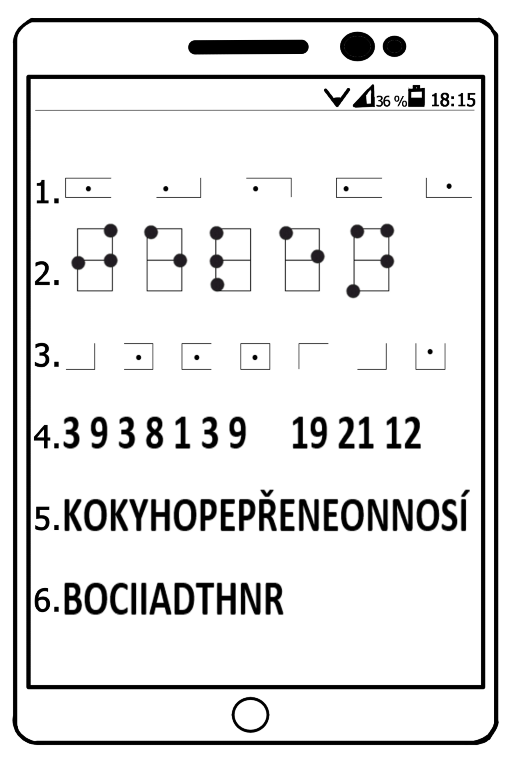 Obr. 8 Displej Pankrácova mobiluŘešení:	1.	2.	3.	4.	5.	6.Jakmile se Pankrác konečně dostal k rozluštění poslední šifry, uvědomil si, že spolu 
souvisí – jedná se o vlastnosti jedné z uhličitanových solí!Řešením je název uhličitanové soli: __________________________ (doplň název uhličitanové soli, jejíž výskyt, vlastnosti, složení a použití jsi získal rozluštěním šifry).			Jakmile se vydal na cestu, uhodil se nešťastný Pankrác opět do hlavy o ______________ (doplň název krápníku, který se tvoří na stropě a roste směrem dolů). 				  								A v ten moment mu došlo, že se mu to už jednou stalo – před tím, než se probudil v jeskyni. Při téhle ráně už naštěstí neomdlel, ale vytanuly mu na mysl některé vzpomínky – například to, že do jeskyně byl poslán právě kvůli soli, které byla zašifrovaná na displeji jeho mobilu. 
A s tím si také uvědomil, že existuje jedna stará legenda o Bonifácovi. Tato legenda praví, že sůl se nachází u největšího ___________________  : (vyber a zapiš správnou možnost a, b, c nebo d) 								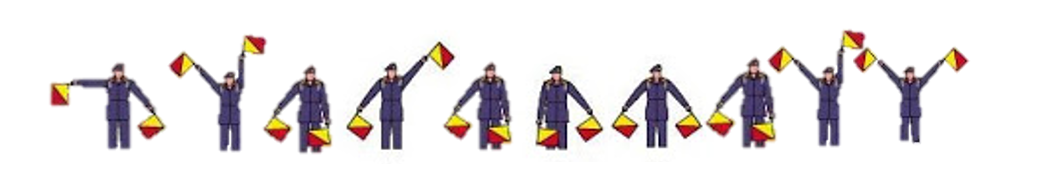 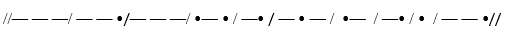 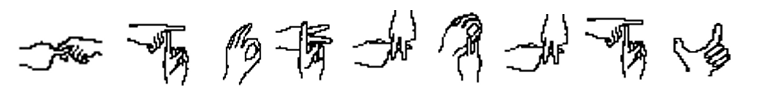 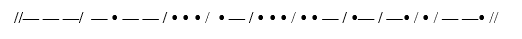 Díky rozluštění šifry si vzpomněl. Podle legendy musí pokračovat od nástěnné malby po proudu malého jezírka, které jeskyní protéká. Pankrác se plný očekávání ihned vydal jezírko hledat.Úkol č. 3 										10 bodůPři procházení jeskyní přemýšlí Pankrác nad legendou o Bonifácovi. Uvědomuje si totiž, že tenhle Bonifác zemřel v jeskyni, jelikož v ní byla zvýšená koncentrace CO2, která je ve vyšších hodnotách pro člověka smrtelná. Náhodou si všimne cedulky na stěně, kde jsou hodnoty potřebné pro zjištění koncentrace CO2. Zároveň Pankrác ví, že hodnota koncentrace CO2, by podle jeho znalostí neměla překročit hodnotu 2 mol/dm3. Vypočítejte pomocí známých údajů koncentraci CO2 v jeskyni a pomozte Pankrácovi zjistit, jestli je bezpečné se v jeskyni pohybovat nebo by měl ihned utéct pryč. Na ceduli stojí, že objem oxidu uhličitého je 22,4 dm3, molární hmotnost má hodnotu 44,01 g/mol a hmotnost činí 44,01 g. Výpočet:Koncentrace CO2 je: _________________							Kromě toho, že se dá koncentrace CO2 vypočítat matematicky, lze to i jiným způsoby. Vypiš alespoň dva způsoby, jakými by si mohl Pankrác ověřit, že je v jeskyni vysoká koncentrace CO2, kdyby neměl zadány žádné číselné hodnoty (může se jednat o chemické experimenty nebo například historické způsoby zjišťování vysokých hodnot CO2).			____________________________________________________________________________________________________________________________________Pankrác je spokojený sám se sebou. Dokázal se vypořádat s třemi náročnými úkoly, které mu pomohly si vzpomenout, proč se do jeskyní vydal. Nyní se pomalu přibližoval ke svému cíli – uhličitanové soli (řešení úkolu č.2). Posledních pár kroků a Pankrác stojí u svého pokladu. V ten moment se v jeho hlavě doplní poslední kousek, zpočátku nerozluštitelné, hádanky, kterým si uvědomuje pravý důvod jeho návštěvy v jeskyni. Osoba, která ho zde vyslala byla jeho milovaná babička, která potřebovala onu sůl jako ingredienci do tajného rodinného receptu – Pankrácova nejoblíbenějšího pokrmu. Pankrác bez přemýšlení popadne svůj poklad a vydá se na cestu zpátky domů.  Úkol č. 4										10 bodůPankrác se cestou domů zastavil u své babičky. Předal jí ten bílý poklad a babička mu za odměnu prozradila, jak si může doma vytvořit své krápníky. Pankrác jich viděl v jeskyni spoustu. Po příjezdu domů si na památku své výpravy také nějaké zhotovil.		Každý z nás si je může zkusit doma připravit. 	Pomůcky:2 sklenice od jogurtu (rozstříhaná PET láhev)lžička plastová od sirupušpejle talíř (plastový talíř)tácprovázek smotaný ze 3 kusů asi 35 cm dlouhé vlněné nebo bavlněné přízesoda na praní (práce s touto látkou je žákům povolena podle ČSN EN 71-4 Bezpečnost hraček)(Pozor: Soda na praní je součástí pracích a čisticích prostředků, lze jí zakoupit jako chemicky čistou látku s označením „Soda na praní nebo prací soda“ v drogerii. Při neopatrném zacházení tě může poleptat, proto zabraň jejímu styku s pokožkou, dodržuj bezpečnostní pravidla: používej ochranné prostředky – pracuj v rukavicích a v ochranných (slunečních) brýlích! Použiješ-li nádobí z kuchyně, nezapomeň je poté důkladně umýt!!!  Z tohoto důvodu je lepší používat sklenice od jogurtu, jednorázové plastové tácky nebo kelímky, plastové lžičky a tác, ať nedojde k záměně a požití roztoků nebo použití neumytého nádobí pro jídlo a pití. Roztoky prací sody je potřeba označit lihovým fixem: NENÍ URČENO K PITÍ!!! POZOR ŽÍRAVINA!!!)Postup:připravte si nasycený roztok sody s horkou vodou, k míchání použijte špejlispleťte k sobě 3 provázky, moc je neutahujte a ponořte je na chvíli do vodypřipraveným roztokem sody naplňte zhruba do poloviny obě sklenicesklenice umístěte na tácmezi sklenice dejte talířvyjměte provázky z vody, jejich konce umístěte do sklenic a natáhněte je nad talířem (obr. 9)umístěte tác na slunné místopozorujte a zaznamenávejte změnypořiďte fotografie, které do řešení taktéž zahrňte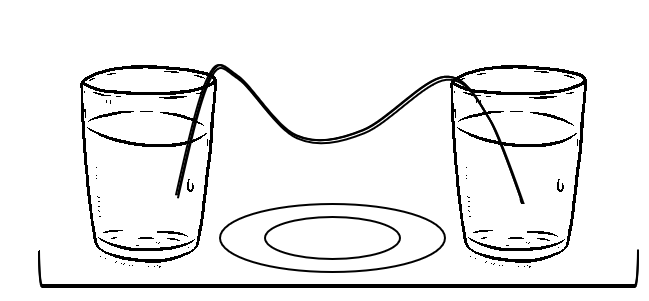 Obr. 9 Nákres aparaturyÚkoly:S pomocí internetu zapište rovnici krasových jevů: 									Výsledky pokusu (dolož fotografie ze svého pokusu a zaznamenej čas, kdy byla fotografie pořízena od zahájení pokusu):	Závěr:										Zhodnoťte úlohu, pokuste se vysvětlit princip, proč vám vznikly krápníky. Kterou dělící metodu jste při práci použili apod. NázevZveřejnění zadáníUkončení kola1. koloHalogenidy14. 9. 20208. 11. 20202. koloUhličitany16. 11. 202010. 1. 20213. koloSírany28. 1. 202114. 3. 2021Stalagmit (___hodin)Stalagmit (___hodin)Stalagnát (___hodin)